Job title: Army Officer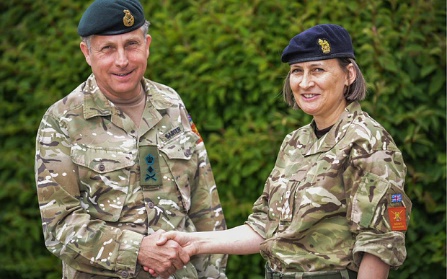 Job title: Army OfficerArmy officers command, manage and motivate teams of soldiers.Entry requirements: You can do a degree course before you apply for officer training although it's not essential.Entry requirementsYou'll usually need:2 to 3 A levels for a degreeYou could work towards this role at college by doing a relevant subject like Level 2 or 3 Diploma in Public Services. This would teach you some of the skills and knowledge you need in this career.Entry requirementsYou'll usually need:2 or more GCSEs at grades 9 to 3 (A* to D) for a level 2 course4 or 5 GCSEs at grades 9 to 4 (A* to C) for a level 3 courseYou can work towards this role by starting with an intermediate apprenticeship as a HM Forces Serviceperson.You'll need to apply directly to the army to find the best apprenticeship route for you.Entry requirementsTo do this apprenticeship, you'll need:some GCSEs, usually including English and maths, for an intermediate apprenticeshipSkills required: You'll need:leadership skills to manage and motivate soldiersexcellent verbal communication skillsthinking and reasoning skills for making quick decisionspersistence and determinationpatience and the ability to remain calm in stressful situationsconcentration skills and fast reactionsthe ability to accept criticism and work well under pressurethe ability to work well with others in a teamto be able to use a computer and the main software packages competentlyYou'll need to:meet the British army nationality and residency rulespass a fitness testpass a full army medicalpass security checkspass enhanced background checksWhat you'll do: You could work in a combat role as:an infantry platoon commander leading a team of trained soldiers on operationsa helicopter pilot officer with responsibility for your crew and ground troopsa tank troop officer in charge of men and their vehiclesan artillery troop officer leading a team of soldiersYou might work in medicine and healthcare as:an adult nurse caring for injured soldiersa dental officer for army personnel and their familiesa veterinary officer working with military animalsYou could also be:a logistic troop commander managing the supply of things like petrol and ammunitionan engineering troop commander managing engineering projectsan intelligence officer specialising in intelligence and securitya military police officer managing military police soldiersa chaplain giving support and guidance to soldiers and their familiesWhat you’ll earn: Starter: £26,504Experienced: £40,826
These figures are a guide.Working hours, patterns and environment:You could work at a military base or in a warzone.Your working environment may be physically and emotionally demanding and outdoors in all weathers.You may need to wear a uniform and protective clothing.You will work a variable amount of hours, away from home, at any time. Career path and progression:With training and experience, you could rise up through the ranks from lieutenant to captain, major, colonel and beyond.On leaving active service, you could use your skills, qualifications and experience to go into a new career, for example in management, planning or teaching. The Officers' Association gives advice and support to officers on finding a career outside the army.The Career Transition Partnership, Quest and Troops to Teachers also have more information on career options outside the armed forces.